Государственное  бюджетное учреждение дополнительного образованияЦентр психолого-педагогической, медицинской и социальной помощи  Выборгского района Санкт-ПетербургаОтчет по работе добровольческого движения на февраль 2021-2022 учебный годЗам. директора по ОПР: Кулагина С.А.                                                                         Педагог-психолог Воробей А.А.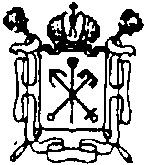 №.Название мероприятияЦель деятельностиСодержание деятельностиУчастникиДата проведенияФотоотчетОбучение по комплексной дополнительной общеобразовательной общеразвивающей программе «Профилактика девиантного поведения» модуль: «За здоровый стиль жизни»Формирование ценности добровольчества Обучение членов добровольческих командГБОУ №453По согласованию с ГБОУ(3 человека)Всемирный день борьбы с ненормативной лексикойФормирование ответственной гражданской позицииОнлайн акцияhttps://vk.com/dobrogrup03.02.2022(126 человек)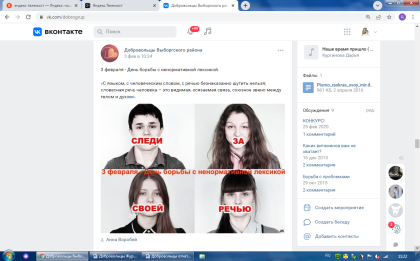 Всемирный день безопасного ИнтернетаФормирование безопасного поведения в сети ИнтернетОнлайн акцияhttps://vk.com/dobrogrup02.02.2022(18 человек)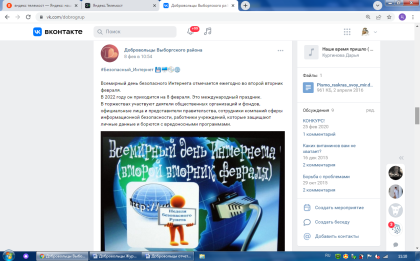 #КиберКвестФормирование безопасного поведения в сети ИнтернетОнлайн акцияhttps://vk.com/dobrogrup02.02.2022(18 человек)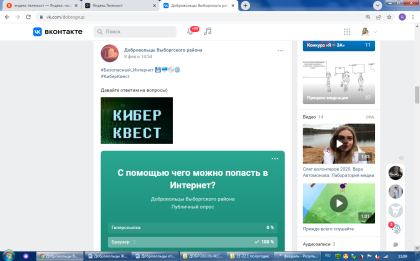 #ДоброОпрос
#Безопасный_ИнтернетФормирование безопасного поведения в сети ИнтернетОнлайн акцияhttps://vk.com/dobrogrup04.02.2022(22 человек)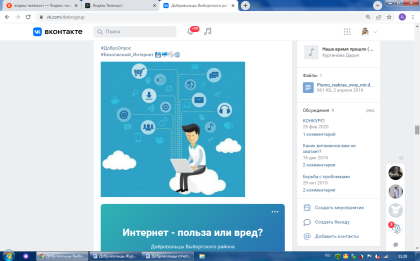 #открытие_олимпиады
#мы_за_спорт
#болеем_за_РоссиюПропаганда спорта и ЗОЖОнлайн акцияhttps://vk.com/dobrogrup04.02.2022(173 человек)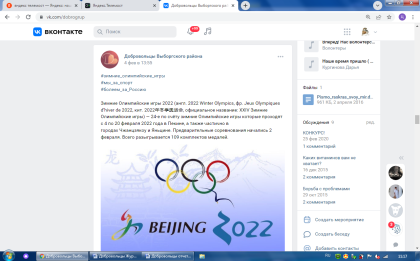 #зимние_олимпийские_игры
#мы_за_спорт
#болеем_за_РоссиюПропаганда спорта и ЗОЖОнлайн акцияhttps://vk.com/dobrogrup05.02.2022(45 человек)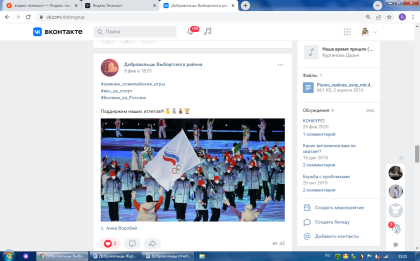 #Безопасный_Интернет 

Инфографика безопасности.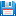 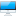 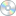 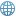 Формирование безопасного поведения в сети ИнтернетОнлайн акцияhttps://vk.com/dobrogrup05.02.2022(24 человек)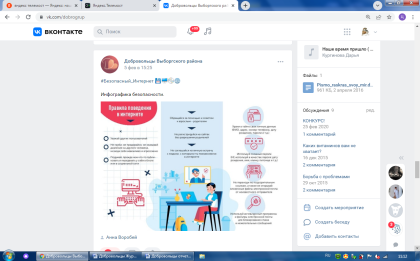 игра-КВИЗ "Интернет хакер"Формирование безопасного поведения в сети ИнтернетОнлайн акцияhttps://vk.com/dobrogrup05.02.2022(19 человек)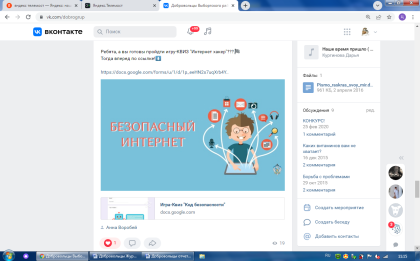 Международный день науки и гуманизмаФормирование ценности добровольчестваОнлайн акцияhttps://vk.com/dobrogrup12.02.2022(16 человек)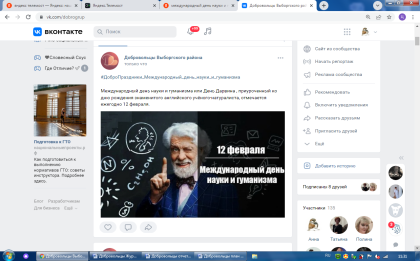 День Святого Валентина (14 февраля, День всех влюбленных)Создание праздничного настроенияОнлайн акцияhttps://vk.com/dobrogrup14.02.2022(20 человек)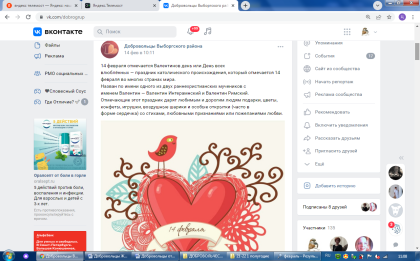 Международный день спонтанного проявления добротыФормирование ценности добровольчестваОнлайн акцияhttps://vk.com/dobrogrup17.02.2022(13 человек)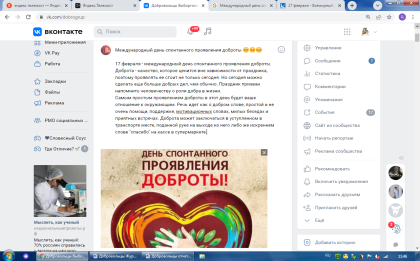 Акция «Как я дарил добро»Формирование ценности добровольчестваОнлайн акцияhttps://vk.com/dobrogrup17.02.2022(155 человек)ГБОУ 103ГБОУ 65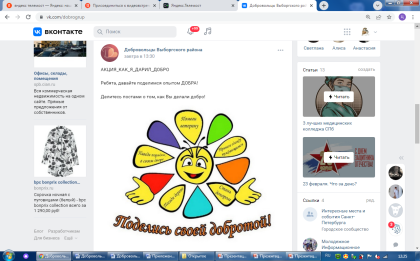 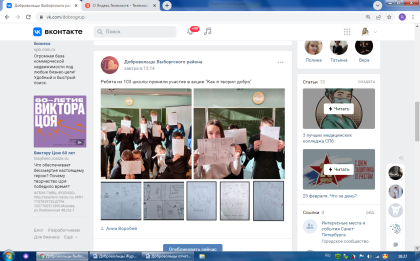 День защитника ОтечестваФормирование ответственной гражданской позицииОнлайн акцияhttps://vk.com/dobrogrup23.02.2022(30 человек)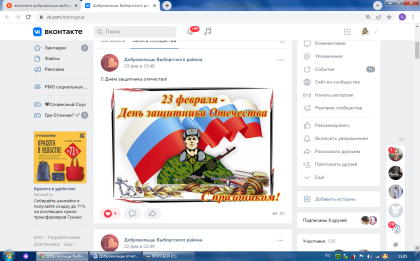 